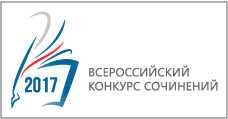 Субъект Российской Федерации  Красноярский крайГород (населенный пункт)Боготольский район, село ВагиноПолное название образовательной организации Муниципальное казенное общеобразовательное учреждение Вагинская средняя общеобразовательная школаФ.И.О. участника Конкурса (полностью)Капустина Вероника АнатольевнаКласс (курс), в (на) котором обучается участник11 классТематическое направление«Приведи в порядок свою планету»Тема сочинения«Нужен ли порядок нашей планете?»Жанр сочиненияэссеНаш президент Владимир Владимирович Путин объявил 2017 год в России годом экологии. Зачем? Ответ прост. Сделано это в целях привлечения внимания общества к вопросам экологического развития, биологического разнообразия и обеспечения экологической безопасности. Я думаю, что это нужно было сделать давно, чтобы люди задумались о нашей планете, увидели, какой вред они наносят окружающей среде, и поняли, наконец, каковы масштабы опасности.	В последнее время, когда смотришь новости, всё чаще слышишь о наводнениях, землетрясениях, штормах и других природных катаклизмах. Естественно, начинаешь задаваться вопросами: а что же это происходит с природой и почему она так безжалостна к человеку? Мне кажется, ответ очевиден: мы губим природу, и она отвечает нам тем же. Всё дело в том, что по мере развития человека изменились и взаимоотношения с природой и её ресурсами. Люди перестали быть естественным элементом в круговороте веществ в природе, постепенно превратились в активных потребителей, зачастую, неблагодарных и эгоистичных. Выросло потребление природных ресурсов, их запасы стремительно уменьшаются. Редкие виды зверей и птиц исчезают бесповоротно. Лес вырубается и не восстанавливается. Растёт технический прогресс, но ухудшается экология. Природа мстит разрушителям катаклизмами, природными катастрофами. Человек не может жить без природы, ведь он сам её часть, и, разрушая природу, он разрушает самого себя.	Совсем недавно я ездила на озеро Байкал и могу сказать, что это место прекрасно. Оно поражает своей красотой и просторами. Когда я увидела Байкал, летающих над ним белокрылых чаек, почувствовала этот свежий и чуть влажный воздух, увидела это приветливое байкальское солнце, я ощутила всю силу священного озера и в этот миг поняла, что нужно непременно беречь и сохранять эту дивную красоту, чтобы таких мест было как можно больше. И тогда, я уверена, мои земляки будут стремиться отдохнуть не за границей, а поедут наслаждаться волшебной природой России.	В Красноярском крае, где я живу, тоже есть интересные места и достопримечательности, которые захватывают воображение туристов и горожан. Десятки тысяч человек ежегодно посещают Красноярский край ради того, чтобы увидеть тайгу, сплавиться по могучему Енисею, посетить места, связанные с богатейшей историей Сибири. Но главное, что манит сюда гостей со всего мира, - это, конечно, причудливые скалы заповедной природной резервации «Столбы». Гористая местность в окружении великолепного бора из сосен, множество кедровых и лиственных деревьев. Всё это миллионы лет подвергалось воздействию ветров и проливных дождей, пока столбы гигантских размеров не приобрели очертания причудливых животных, птиц и людей. И ещё одна достопримечательность – это смотровая площадка «Царь-рыба». Одно из любимых мест у горожан и гостей Красноярска. Это удивительное место, созданное самой природой: вид на великий Енисей захватывает дух и заставляет задуматься о вечном. Во главе скульптуры – огромная рыба из металла. Это знаменитый енисейский осётр, водившийся в реке в семидесятые годы. Сегодня Енисей не может похвастаться таким изобилием осетровых, как раньше. С горьким чувством осознаёшь это, глядя на скульптуру. Удивительные по своей красоте, мощные по своей силе места просто необходимо сберечь!	Сейчас же наш Красноярск задыхается от воздуха, наполненного вредными для всего живого веществами. Постоянная сизая дымка над городом пугает. А ведь это столица нашего края! Там живут мои родственники и друзья. Что их ждёт?	Если мы задумаемся о сохранении всей планеты, и жители каждого государства поймут, что нужно срочно решать проблемы экологии, может быть, ещё успеем что-то исправить. Но здесь обязательно, на мой взгляд, нужен государственный подход. Ведь самый большой вред природе наносят промышленные предприятия, не имеющие хороших очистных сооружений, немыслимое количество выхлопных газов от наших автомобилей, нехватка мусороперерабатывающих заводов. Сохранение порядка на нашей планете – это глобальная проблема, решить которую можно только всем вместе.	Люди, давайте же не будем загрязнять, губить и истощать природу! Ведь на этой планете жить ещё нам и нашим потомкам.